Personalized Learning Requirements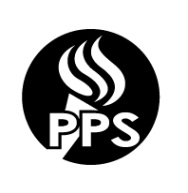 CRLE Reflection Scoring GuideName:  							 ID:  					Must score a “Meets” or better in all areas to meet requirementsExceedsMeetsNeeds ImprovementIdeas & ContentWriting is exceptionally clear, focused, and interestingMain ideas stand out and support details and purposeIn-depth, thorough, and well balanced explanation of the topicWriting makes strong connections and shares insightWriting is clear, focused, and interestingMain ideas stand out and clearIncludes relevant and supporting detailsThorough explanation of the topicWriting makes connections and shares insightWriting lacks focus and clarityMain ideas are predictable or non-existentSupport is attempted but details are lackingTopic is explored but explanation is limitedLittle to no connections and insight sharedConventionsWriting demonstrates strong control of writing conventionsUses conventions effectively to enhance communicationCorrect spelling and proper word choiceUsed a variety of words to improve writing sampleNo errorsWriting demonstrates control of writing conventionsConventions are used to improve communicationSpelling is generally correct and uses common wordsLittle to no errorsWriting demonstrates little control of writing conventionsConventions used improperly distracting the readerWork choice is repetitive and lacks varietySpelling errors are frequent and extensive revision is needed